On all Admission Hx forms, > Tobacco Use Screening > Tobacco related products – E-cigarette has been added to the list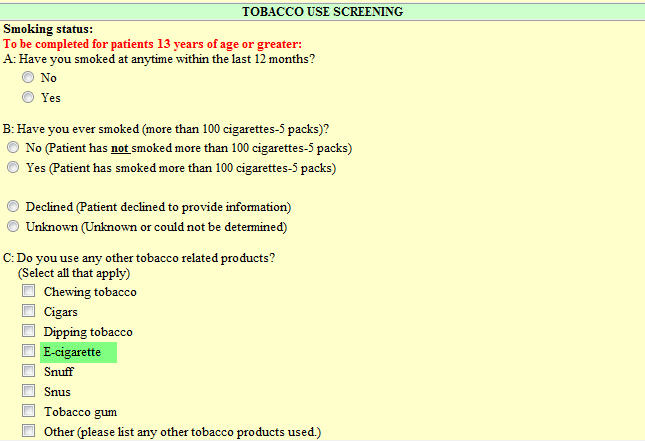 